观看方式：方式一：使用电脑复制网址链接，粘贴到浏览器中观看直播（推荐 chrome 浏览器）。 https://lexiangla.com/open-live/lives/e3e33b42c20e11edb813da9e9094b962?company_from=d7aa826cd37711e7bf815254005b9a60 
方式二：使用手机微信扫一扫，扫描直播小程序二维码，登录后观看直播。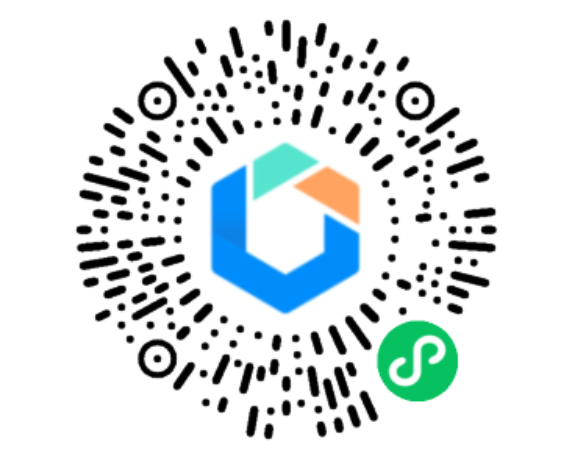 